Гражданско -патриотическое воспитание подрастающего поколения всегда являлось одной из важнейших задач школы, ведь детство и юность  - самая благодатная пора для привития священного чувства любви к Родине. Под гражданско – патриотическим воспитанием понимается постепенное формирование у учащихся любви к своей Родине, постоянной готовности к её защите, формирование активной гражданской позиции, осознание своего места в обществе. Это неустанная работа по воспитанию у школьников гордости за свою страну и свой народ, уважения  к его великим вершинам и достойным страницам прошлого. Это необходимость также научить школьников критически оценивать негативные моменты отечественной истории, не впадая в критиканство и всеобщее очернительство. Неоценима в этом ключе роль российского образования.  Гуманистическое воспитание, пропагандируемое в нынешнем обществе, одной из своих задач ставит возрождение традиций русской ментальности, чувства патриотизма.Происходящая в России дифференциация школьного образования по профилям заставляет по – новому взглянуть на содержание наработок последних лет в области гражданско – патриотического воспитания. Оно стало направлением образовательной политики России. Это система знаний интегрированного и обобщающего характера, акцентирующая внимание не только на формирование духовности личности, но и на выработке стратегии поведения современного человека. В связи с этим гражданско – патриотическое воспитание является составной частью процесса и как межпредметная форма деятельности в рамках образовательного пространства, и как форма организации школьной жизни, которая способствует демократическому поведению всех участников образовательного процесса.В нашей школе определены 5 основных направлений воспитательной деятельности : «Я-человек», «Моя Родина», «Мир прекрасного», «За здоровый образ жизни», «Семья».  Ведущим по решению задач гражданско-патриотического воспитания является направление «Моя Родина», которое направлено на организацию деятельности по изучению национальных  традиций, этнических культур, деятельности детских общественных организаций, воспитание любви к родному краю, патриотических и гражданских чувств, на формирование у школьников высокого патриотического сознания, чувства верности своему Отечеству, готовности к выполнению гражданского долга и конституционных обязанностей по защите интересов Родины, упрочнению единства и дружбы народов Российской Федерации. Составной частью патриотического воспитания является краеведческое, гражданское и военно-патриотическое воспитание школьников. Сопутствующими в решении вышеуказанных задач являются направления: «Мир прекрасного», «Я – человек», «За здоровый образ жизни».Задачи гражданско-патриотического воспитания решаются через 5 модулей:Модуль №1 Урочная деятельность.Модуль №2 КТД.Модуль №3 Конкурсы различных уровней.Модуль №4 Программа «Живая старина».Модуль №5 Музей «Наследие».Образовательная деятельность – одна из ведущих в системе школьного воспитания и образования. Вследствие этого многие воспитательные задачи решаются преподавателями в рамках классно-урочной деятельности. С целью повышения интереса к истории своего Отечества, изучения славных вех в истории большой и малой Родины учителями гуманитарного цикла и классными руководителями были проведены следующие мероприятия:Цикл уроков, посвящённых 70-летию битвы под Москвой и 70-летию Сталинградской битвы.Классные  часы « Гражданином быть обязан...»Классные часы о героизме защитников Родины в Отечественной войне 1812 года. (2-11 кл.).День народного единства. Открытые классные часы «История праздника» 7-8 классы.Классные часы на тему: «К защите Родины готовы!» 1-11 кл.Уроки Мужества. Герои ВОв.Урок-виртуальная экскурсия, посвящённая 200-летию Победы России в войне 1812 года.Учебный проект «Солдат войну не выбирает» http://wiki.vladimir.i-edu.ru/index.php?title=%D0%9F%D0%BE%D1%80%D1%82%D1%84%D0%BE%D0%BB%D0%B8%D0%BE_%D0%BF%D1%80%D0%BE%D0%B5%D0%BA%D1%82%D0%B0_%D0%A1%D0%BE%D0%BB%D0%B4%D0%B0%D1%82_%D0%B2%D0%BE%D0%B9%D0%BD%D1%8B_%D0%BD%D0%B5_%D0%B2%D1%8B%D0%B1%D0%B8%D1%80%D0%B0%D0%B5%D1%82Открытые заседания клуба Знатоков Отечественной истории. Учебный проект «История моей школы».Проведение устных журналов для младших школьников.Особое место в образовательной деятельности занимает курс «Основы православной культуры и светской этики».  Курсом охвачены  учащиеся 5-6 классов. Ведущей идеей всех уроков является передача культуры и социального опыта. И в этом смысле курс «Основы православной культуры» содержит мощный потенциал для оказания помощи системе государственного и муниципального образования. На занятиях с учащимися в рамках данного курса анализируются лучшие примеры истинного служения своему Отечеству, воспитывается уважение к национальным традициям, уважение к старшим и накопленному историей культурному наследию.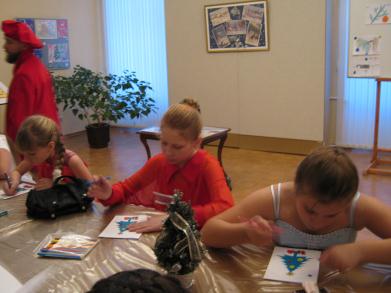 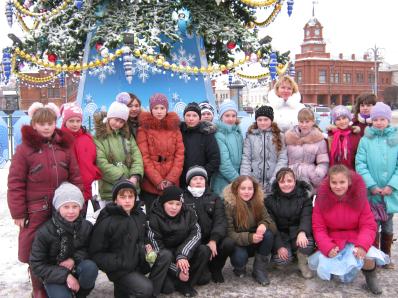 Экскурсия в музейный центр г. Владимира «Палаты». «Рождественская ёлка»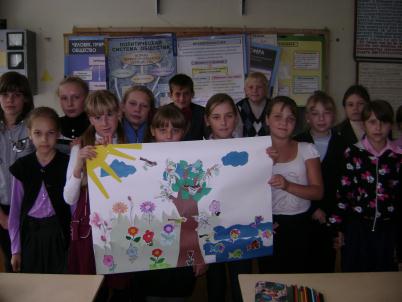 Коллективная работа «Как красива наша Родина».Большое внимание в решении воспитательных задач уделено организации и проведению КТД.Коллективные творческие дела — это прежде  всего  полнокровная жизнь старших и младших, воспитателей и воспитанников и в то же время их общая борьба за улучшение окружающей жизни. В этой жизни, в этой борьбе педагоги выступают как старшие товарищи ребят, действующие вместе с ними и впереди них.Постоянная многосторонняя забота друг о друге, о своем коллективе, об окружающих людях, о далеких друзьях, поиск лучших средств этой заботы, все более четкая организация своей жизни, разнообразных дел на пользу и радость своему коллективу и другим людям — вот что сплачивает воспитателей и воспитанников. И чем богаче, целеустремленнее, организованнее общая жизнь, общая борьба старших и младших, тем эффективнее тот многосторонний воспитательный процесс, который идет «по ходу», в глубине этой жизни: и воспитывающее воздействие педагогов (прямое и косвенное, открытое и скрытое), и взаимное влияние самих воспитанников друг на друга, и самовоспитание старших и младших.Цель: воспитание в подрастающем поколении чувства гордости  за нашу страну и её героев, уважения к ее научным достижениям, содействие  формированию у учащихся грамотности в области истории освоения космического пространства, развитию социальной и творческой активности.В рамках этого КТД были проведены следующие мероприятия:Классные часы «Каким он парнем был».Конкурс поделок  и рисунков «Космическое путешествие».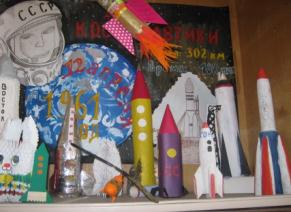 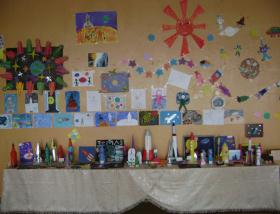 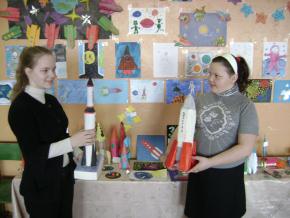 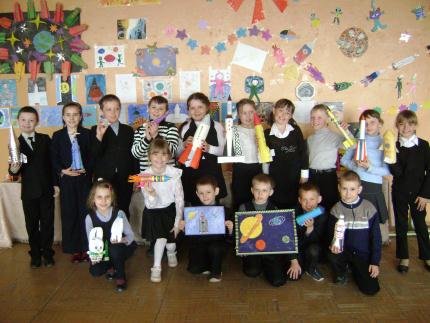 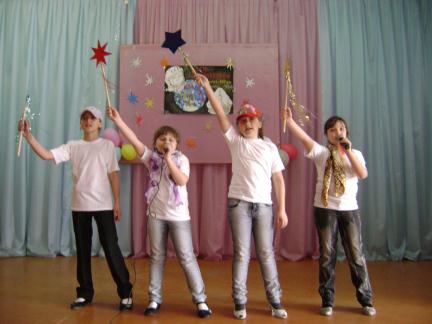 Участие в сетевой космической  викторине ( Разко Александр,11 класс, http://www.wiki.vladimir.i-edu.ru/index.php?title=%D0%98%D1%82%D0%BE%D0%B3%D0%B8_%D0%BA%D0%BE%D1%81%D0%BC%D0%B8%D1%87%D0%B5%D1%81%D0%BA%D0%BE%D0%B9_%D0%B2%D0%B8%D0%BA%D1%82%D0%BE%D1%80%D0%B8%D0%BD%D1%8BУчастие  в сетевом проекте «Зовут космические дали». Команда «Космические путешественники» стала  абсолютным  победителем.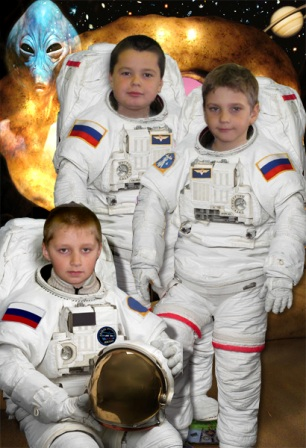 Цель: формирование общественного сознания и гражданской позиции подрастающего поколенияЛинейка, посвящённая памяти жертв Бесланской трагедии и других террористических актов.Акция «Свеча памяти».Выпуск  стенгазеты «Мы с вами, дети Беслана!»«Нравственный марафон памяти» для учащихся 7-8 кл.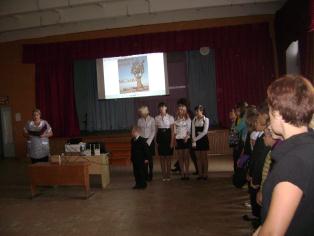 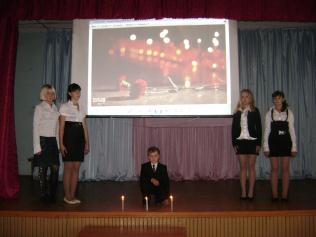 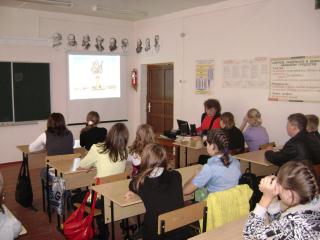 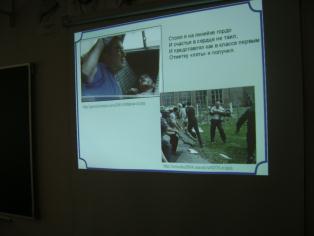 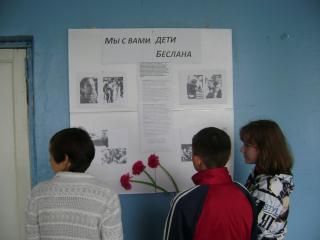 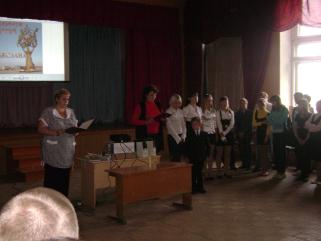 Цель: совершенствование духовно - патриотического развития учащихся,  сохранение и развитие чувства гордости за свою страну,  воспитывать уважительное отношение к старшему поколению, памятникам войны, способствовать развитию мышления и познавательной активности.Оформление стенгазеты: «Битве под Москвой посвящается».Устный журнал «Оборона Севастополя. 70 лет спустя».Встречи с ветеранами.Вахта памяти «Имя твоё неизвестно….».Участие в поселковом концерте «Поклонимся великим тем годам» на площади Победы.Операция «Открытка ветерану».Вахта памяти «22 июня».Легкоатлетическая эстафета «Памяти павших».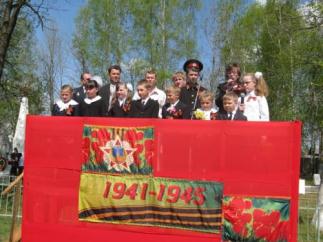 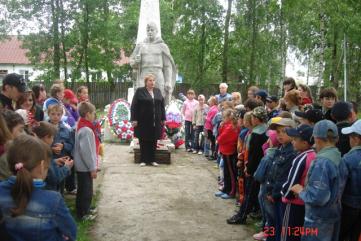 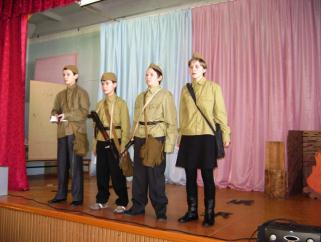 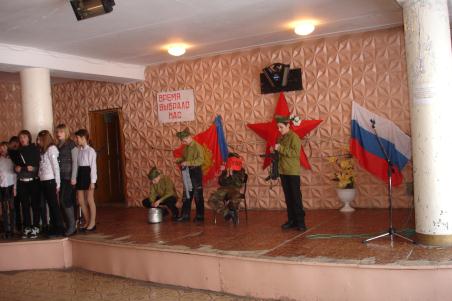 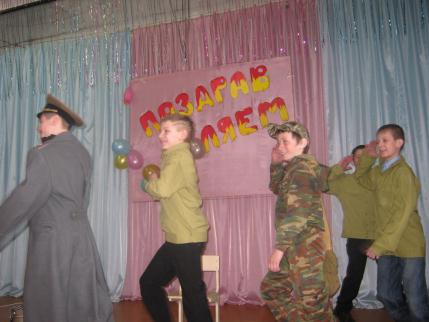 Цель: Воспитание гражданских чувств по отношению к профессии и личности учителя. Поздравление ветеранов педагогического труда.Концерт «С праздником, дорогие учителя!»Конкурс стенгазет.Проект «Интерактивная газета»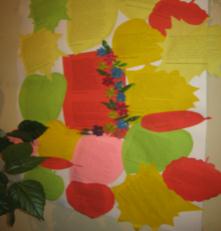 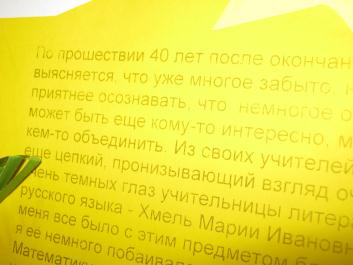 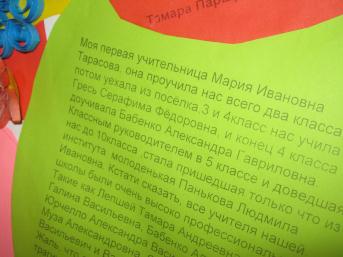 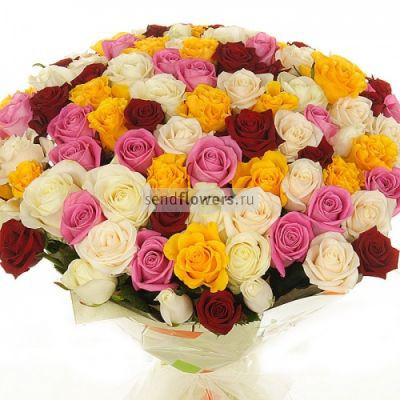 Цель: формировать чувство патриотизма, воспитывать уважение, любовь к истории страны; способствовать возникновению интереса к сильной, незаурядной личности, сыгравшей великую роль в судьбе нашей страны; обратить внимание на личность М.В. Ломоносова в качестве примера для подражания.Участие в акции «Ломоносовские аллеи».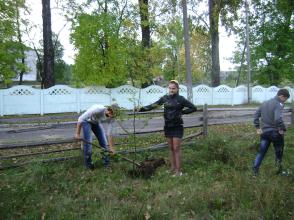 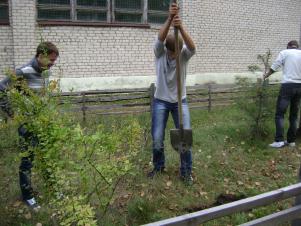 •	Участие в сетевом проекте «Великий сын России». Команда «Путники», учащиеся 9-х классов, призёры проекта.http://www.wiki.vladimir.i-edu.ru/index.php?title=%D0%92%D0%B5%D0%BB%D0%B8%D0%BA%D0%B8%D0%B9_%D1%81%D1%8B%D0%BD_%D0%A0%D0%BE%D1%81%D1%81%D0%B8%D0%B8/%D0%9F%D1%83%D1%82%D0%BD%D0%B8%D0%BA%D0%B8•	Ломоносовский вечер. Открытие муниципального тура предметных олимпиад.Цель: создать условия для формирования готовности учащихся к служению Отечеству, учитывая опыт и достижения прошлого и современные проблемы;воспитывать патриотизм и чувство товарищества;способствовать поднятию престижа армии.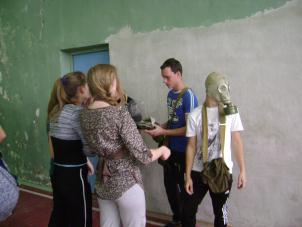 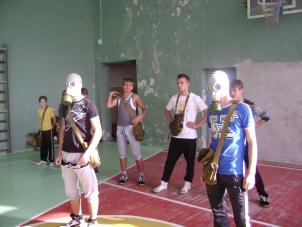 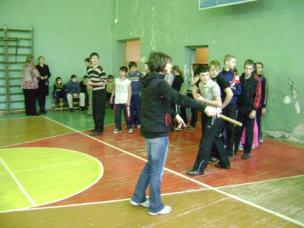 «Курс молодого бойца»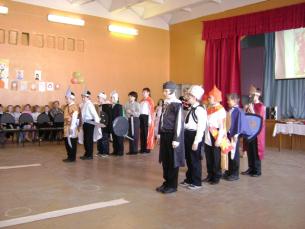 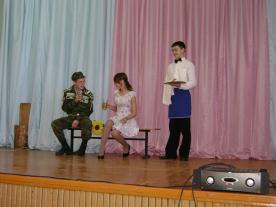 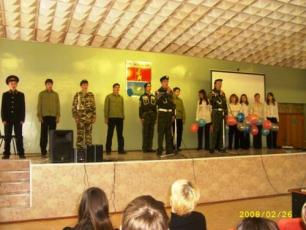 «Рыцарский турнир»                           Конкурс инсценированной песни   8а            Выступление на конкурсе                                                                                                                                                        патриотической песниЦель: воспитание патриотизма, гражданственности, любви и уважения к своей малой РодинеВыборы членов совета «Импульс».Цель: воспитание гражданственности, формирование ответственности и осознанного выбора.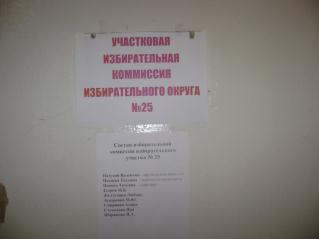 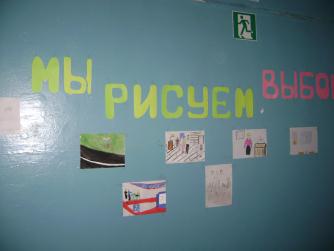 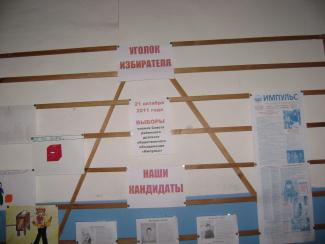 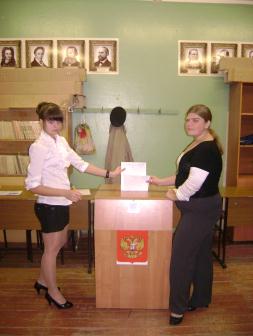 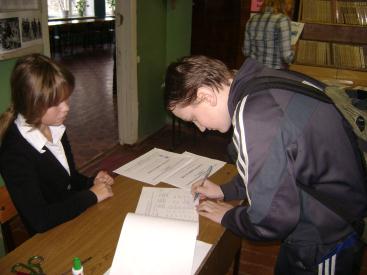 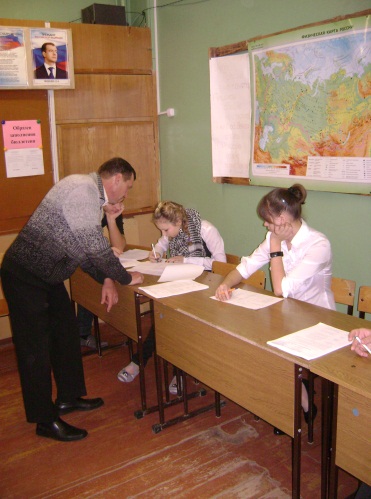 На избирательном участке.Привлечение к участию в различных конкурсах, связанных с патриотической тематикой, помогает учащимся увидеть необходимость данной деятельности на самых различных уровнях, а также убедиться, что этим занимаются их сверстники с таким же интересом. Из года в год количество учащихся, вовлечённых в данную деятельность, растёт. Особенно интересны учащимся сетевые проекты. Возможно, изначально этот интерес мотивирован деятельностью в сети Интернет, но в процессе выполнения творческих заданий учащиеся открывают для себя удивительные страницы истории как большой, так и малой Родины. А возникновение познавательного интереса способствует воспитанию чувства патриотизма и любви к Родине.Конкурс исследовательских краеведческих  работ (диплом 1 степени, подготовили Махов Виктор  и Маштакова Ксения, учащиеся 11 класса, район  - победители, область - лауреаты)Конкурс песни «Край родной навек любимый» .Номинации:Вокал - Грачёва Н – победитель;Хор  - победитель;Трио (Грачёва Н., Попова Т., Фёдорова Э.)  - победитель;Дуэт (Грачёва Н., Фёдорова Э.)– 3 место.Областной конкурс стихотворений «Андрей Боголюбский. Диалог через века».(Орлова Нелли - лауреат)Конкурс исследовательских работ «Простые люди – сложные судьбы. А.Г. Шишков».( исследователи: Пустобаева Татьяна 7 класс, Потехина Дарья 7 класс, Малышев Вадим 7 класс).Конкурс исследовательских работ  «Отечество. Свято Троицкий храм села Эрлекс». 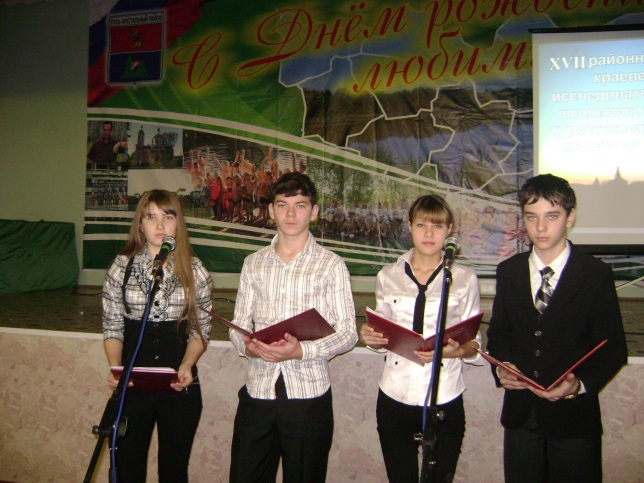 Районный конкурс сочинений на военно-патриотическую тематику. (Никандрова Дарья - 1 место)Районный конкурс  знатоков Отечественной истории.Конкурс патриотической песни, посвящённой Дню защитника Отечества» -  1 местоВоенно-спортивная игра «Зарница» - 3 местоОбластной конкурс сочинений, посвящённый 900 -летию Андрея Боголюбского - участиеМолодые лидеры Владимирского Края. Муниципальный уровень -  Разко Александр -  1 место. Областной уровень – участник.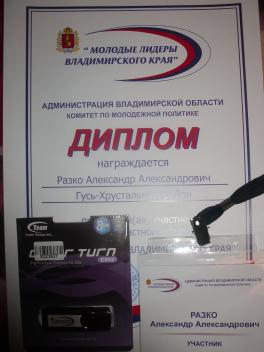 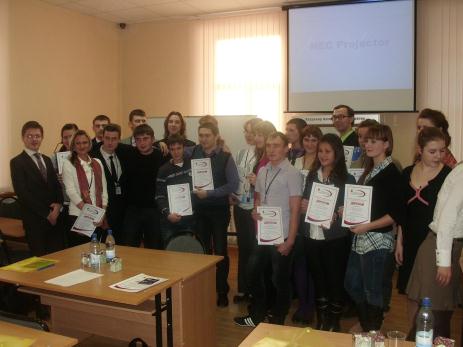  Сетевой конкурс «Милая моя Родина», команда «Ребята – Уршелята»  - 1 местоhttp://www.wiki.vladimir.i-edu.ru/index.php?title=%D0%9A%D0%BE%D0%BD%D0%BA%D1%83%D1%80%D1%81_%D0%9C%D0%B8%D0%BB%D0%B0%D1%8F_%D0%BC%D0%BE%D1%8F_%D0%A0%D0%BE%D0%B4%D0%B8%D0%BD%D0%B0.../_%D0%9A%D0%BE%D0%BD%D0%BA%D1%83%D1%80%D1%81%D0%BD%D1%8B%D0%B9_%D0%BC%D0%B0%D1%82%D0%B5%D1%80%D0%B8%D0%B0%D0%BB_%D0%BA%D0%BE%D0%BC%D0%B0%D0%BD%D0%B4%D1%8B_%D0%A0%D0%B5%D0%B1%D1%8F%D1%82%D0%B0-%D0%A3%D1%80%D1%88%D0%B5%D0%BB%D1%8F%D1%82%D0%B0Сетевая викторина «Россия – родина моя» Фёдорова ЭвелинаЖулым ГригорийКаряева ПолинаСинёв Андрейhttp://www.wiki.vladimir.i-edu.ru/index.php?title=%D0%A2%D0%B0%D0%B1%D0%BB%D0%B8%D1%86%D0%B0_%D1%80%D0%B5%D0%B3%D0%B8%D1%81%D1%82%D1%80%D0%B0%D1%86%D0%B8%D0%B8_%D1%83%D1%87%D0%B0%D1%81%D1%82%D0%BD%D0%B8%D0%BA%D0%BE%D0%B2/%D0%A1%D0%B5%D1%82%D0%B5%D0%B2%D0%B0%D1%8F_%D0%B2%D0%B8%D0%BA%D1%82%D0%BE%D1%80%D0%B8%D0%BD%D0%B0_%D0%A0%D0%BE%D1%81%D1%81%D0%B8%D1%8F_-_%D0%A0%D0%BE%D0%B4%D0%B8%D0%BD%D0%B0_%D0%BC%D0%BE%D1%8FУчастие в сетевом проекте «Великий сын России». Команда «Путники», учащиеся 9-х классов, призёры проекта.http://www.wiki.vladimir.i-edu.ru/index.php?title=%D0%92%D0%B5%D0%BB%D0%B8%D0%BA%D0%B8%D0%B9_%D1%81%D1%8B%D0%BD_%D0%A0%D0%BE%D1%81%D1%81%D0%B8%D0%B8/%D0%9F%D1%83%D1%82%D0%BD%D0%B8%D0%BA%D0%B8Участие в сетевой космической  викторине ( Разко Александр,11 классhttp://www.wiki.vladimir.i-edu.ru/index.php?title=%D0%98%D1%82%D0%BE%D0%B3%D0%B8_%D0%BA%D0%BE%D1%81%D0%BC%D0%B8%D1%87%D0%B5%D1%81%D0%BA%D0%BE%D0%B9_%D0%B2%D0%B8%D0%BA%D1%82%D0%BE%D1%80%D0%B8%D0%BD%D1%8BВ этом году начала свою работу программа «Живая старина». В основе программы культорологический аспект воспитания, опирающийся на формирование познавательного интереса к традициям и обычаям русского народа. Первый этап реализации программы связан с апробацией отдельных элементов программы и доработкой их для последующей реализации. В этом учебном году в воспитательной работе школы появился цикл декад национальной культуры, связанный с православными праздниками, а также ряд мероприятий проводится в стиле русских народных посиделок. В планы данных мероприятий включено участие в сетевых проектах  подобной тематики.День матери. Посиделки в русской избе.Занятие – игра «Русские народные забавы».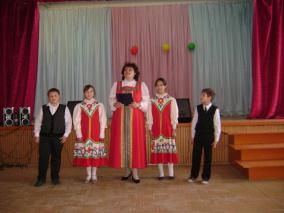 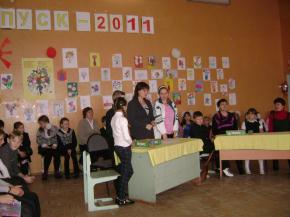 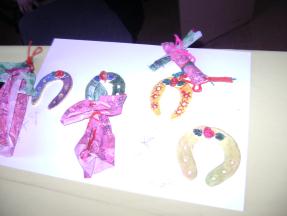 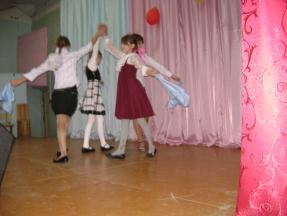 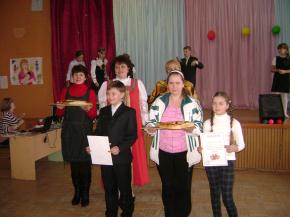 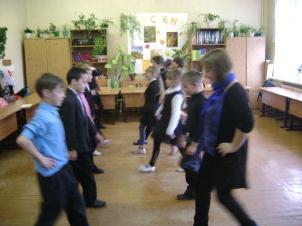 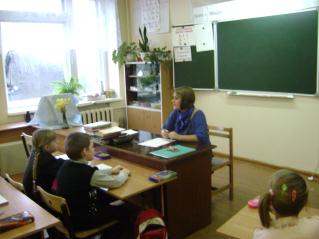 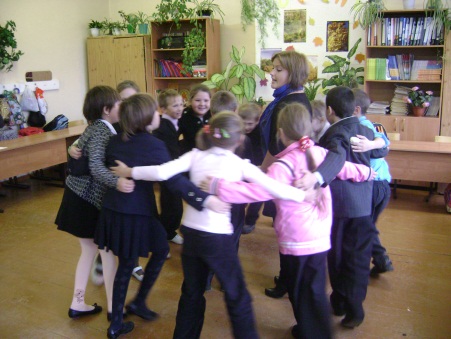 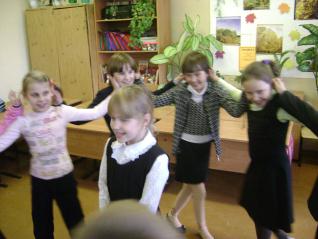 Рождество.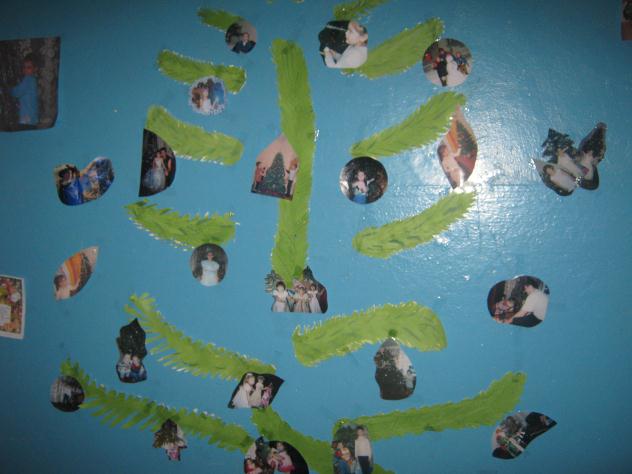 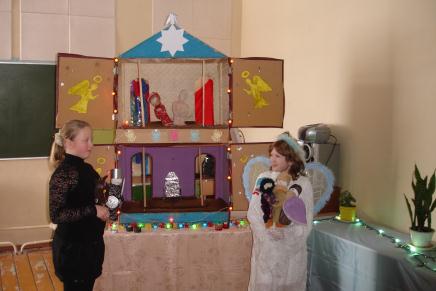 Рождественская елка с «фотоигрушками».                                                  Вертеп. Рождество Иисуса.•	Масленица.Пасха.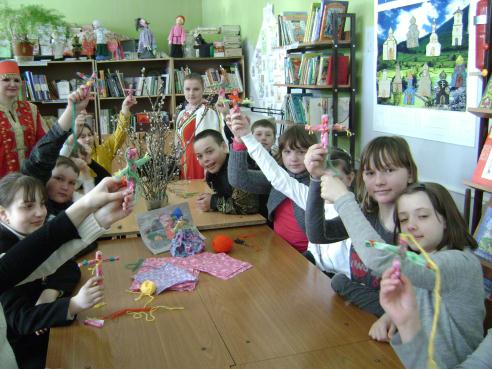 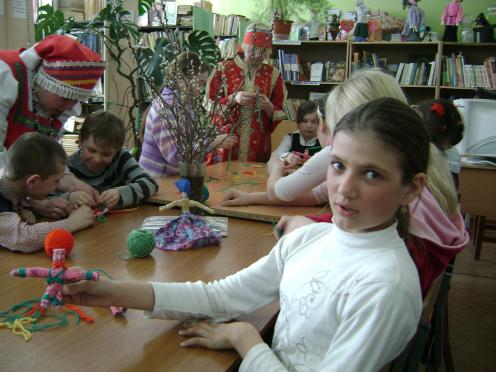 Вербное воскресенье. Кукла – закрутка.Сетевые проекты. Приглашаем Вас посетить страницы участников и посмотреть удивительные творческие  и исследовательские работы о Родине, о её культурных традициях и обычаях.Приходи к нам Рождество Участник – ученица 4 «Б» класса  Панкратова Еленаhttp://www.wiki.vladimir.i-edu.ru/index.php?title=%D0%9F%D1%80%D0%B8%D1%85%D0%BE%D0%B4%D0%B8_%D0%BA_%D0%BD%D0%B0%D0%BC%2C_%D0%A0%D0%BE%D0%B6%D0%B4%D0%B5%D1%81%D1%82%D0%B2%D0%BE!/%D0%9A%D0%BE%D0%BD%D0%BA%D1%83%D1%80%D1%81%D0%BD%D1%8B%D0%B9_%D0%BC%D0%B0%D1%82%D0%B5%D1%80%D0%B8%D0%B0%D0%BB_%D0%9B%D0%B5%D0%BD%D1%8B_%D0%9F%D0%B0%D0%BD%D0%BA%D1%80%D0%B0%D1%82%D0%BE%D0%B2%D0%BE%D0%B9Приметы весны«Калейдоскоп» - команда 3 «А» класса.http://www.wiki.vladimir.i-edu.ru/index.php?title=%D0%9F%D1%80%D0%B8%D0%BC%D0%B5%D1%82%D1%8B_%D0%B2%D0%B5%D1%81%D0%BD%D1%8B/%D0%9A%D0%BE%D0%BD%D0%BA%D1%83%D1%80%D1%81%D0%BD%D1%8B%D0%B9_%D0%BC%D0%B0%D1%82%D0%B5%D1%80%D0%B8%D0%B0%D0%BB_%D0%BA%D0%BE%D0%BC%D0%B0%D0%BD%D0%B4%D1%8B_%D0%9A%D0%B0%D0%BB%D0%B5%D0%B9%D0%B4%D0%BE%D1%81%D0%BA%D0%BE%D0%BF«Подружки» - команда 4 «Б» классаhttp://www.wiki.vladimir.i-edu.ru/index.php?title=%D0%9F%D1%80%D0%B8%D0%BC%D0%B5%D1%82%D1%8B_%D0%B2%D0%B5%D1%81%D0%BD%D1%8B/%D0%9A%D0%BE%D0%BD%D0%BA%D1%83%D1%80%D1%81%D0%BD%D1%8B%D0%B9_%D0%BC%D0%B0%D1%82%D0%B5%D1%80%D0%B8%D0%B0%D0%BB_%D0%9A%D0%BE%D0%BC%D0%B0%D0%BD%D0%B4%D1%8B_%D0%9F%D0%BE%D0%B4%D1%80%D1%83%D0%B6%D0%BA%D0%B8«Первоцветы» - команда 7 «Б» класса.http://www.wiki.vladimir.i-edu.ru/index.php?title=%D0%9F%D1%80%D0%B8%D0%BC%D0%B5%D1%82%D1%8B_%D0%B2%D0%B5%D1%81%D0%BD%D1%8B/%D0%9A%D0%BE%D0%BD%D0%BA%D1%83%D1%80%D1%81%D0%BD%D1%8B%D0%B9_%D0%BC%D0%B0%D1%82%D0%B5%D1%80%D0%B8%D0%B0%D0%BB_%D0%BA%D0%BE%D0%BC%D0%B0%D0%BD%D0%B4%D1%8B_%D0%9F%D0%B5%D1%80%D0%B2%D0%BE%D1%86%D0%B2%D0%B5%D1%82%D1%8B«Капельки» - команда родители + ученики.http://www.wiki.vladimir.i-edu.ru/index.php?title=%D0%9F%D1%80%D0%B8%D0%BC%D0%B5%D1%82%D1%8B_%D0%B2%D0%B5%D1%81%D0%BD%D1%8B/%D0%9A%D0%BE%D0%BD%D0%BA%D1%83%D1%80%D1%81%D0%BD%D1%8B%D0%B9_%D0%BC%D0%B0%D1%82%D0%B5%D1%80%D0%B8%D0%B0%D0%BB_%D0%BA%D0%BE%D0%BC%D0%B0%D0%BD%D0%B4%D1%8B_%D0%9A%D0%B0%D0%BF%D0%B5%D0%BB%D1%8C%D0%BA%D0%B8Кузнецова Анастасия – ученица 4 «А» класса.http://www.wiki.vladimir.i-edu.ru/index.php?title=%D0%9F%D1%80%D0%B8%D0%BC%D0%B5%D1%82%D1%8B_%D0%B2%D0%B5%D1%81%D0%BD%D1%8B/%D0%9A%D0%BE%D0%BD%D0%BA%D1%83%D1%80%D1%81%D0%BD%D1%8B%D0%B9_%D0%BC%D0%B0%D1%82%D0%B5%D1%80%D0%B8%D0%B0%D0%BB_%D0%9A%D1%83%D0%B7%D0%BD%D0%B5%D1%86%D0%BE%D0%B2%D0%BE%D0%B9_%D0%90%D0%BD%D0%B0%D1%81%D1%82%D0%B0%D1%81%D0%B8%D0%B8Сударыня – масленицаКоманда «3D» - ученицы 9 «Б» класса. http://www.wiki.vladimir.i-edu.ru/index.php?title=%D0%9F%D1%80%D0%BE%D0%B5%D0%BA%D1%82_%D0%A1%D1%83%D0%B4%D0%B0%D1%80%D1%8B%D0%BD%D1%8F%D0%9C%D0%B0%D1%81%D0%BB%D0%B5%D0%BD%D0%B8%D1%86%D0%B0/%D0%A1%D1%82%D1%80%D0%B0%D0%BD%D0%B8%D1%86%D0%B0_%D0%BA%D0%BE%D0%BC%D0%B0%D0%BD%D0%B4%D1%8B_3DМузейные уроки. Старорусская школа.Музейные уроки  «Граждане, которыми гордится наш посёлок».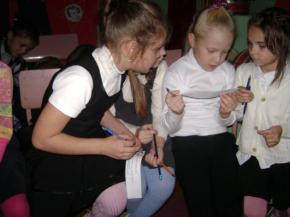 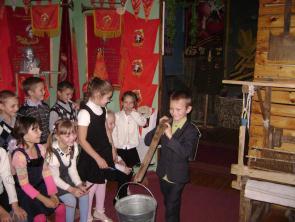 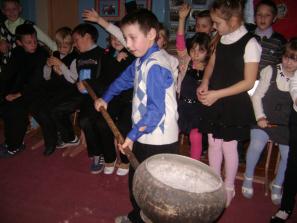 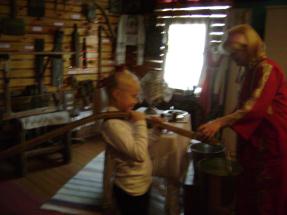 Модель выпускника школы ориентирована на формирование у него жизненных позиций адекватных потребностям государства, гражданского общества и личности, т.е. таких, как любовь к малой родине, гражданская и профессиональная активность, стремление к самоопределению и самореализации в жизни.Самоопределение учащихся в учебе, в профессии, в жизни требует от подростка большого труда души и мысли, т.к. путь осознания смысла и целей жизни для каждого индивидуален. Наиболее эффективными воспитательными средствами развития самосознания учащихся следует признать такие педагогические методы, как актуализация и проблематизация ситуаций, рефлексия деятельности. С целью диагностики эффективности работы и проверки сформированности личностных  качеств гражданина-патриота в 3-7классах  было проведено тестирование (тест незаконченных предложений), в 8-11 классах – анкетирование (анкета «Патриот»).Тест незаконченных предложений.Патриотизм - …Смысл жизни - …Гражданский долг - …Активная жизненная позиция человека - …Результаты тестирования показали, что учащиеся среднего и старшего звена в определении вышеуказанных понятий, показали более высокие результаты по сравнению с предыдущим периодом. Уровень понимания у учащихся младшего звена остался на прежнем уровне, что является также положительной динамикой. Вывод: Включение в  воспитательный процесс программы «Живая старина» и увеличение  воспитательных мероприятий гражданско-патриотической направленности даёт положительную динамику, следовательно, необходимо утвердить положения данной программы и приступить к этапу полной реализации.Анкета «Патриот»Анкета состоит из восьми основных блоков с суждениями, вопросами и незаконченными предложениями. На каждое из суждений или вопрос предложено несколько альтернативных вариантов ответов. Данная анкета может быть рекомендована к использованию в работе со старшеклассниками для определения уровня сформированности личностных качеств гражданина-патриота. На основании полученных результатов могут быть внесены коррективы в систему воспитательной работы с подрастающим поколением. Данную анкету может проводить педагог, воспитатель. Обработка и интерпретация проводится только социально-психологической службой школы (педагог-психолог, социальный работник). Обработка и интерпретация результатов проводится по методу контент-анализа (по частоте встречаемости ответов). Количественный показатель позволяет вычислить процентное соотношение. Рекомендуемое время на проведение 20 минут.Цели анкетирования:– определить содержательную сторону направленности личности, основу отношения старшеклассника к окружающему социуму;– определить актуальность вопросов патриотизма в системе ценностных ориентаций старшеклассников;– определить градацию личностных качеств, входящих в понятие «патриот».В школе проанкетированы учащиеся 8 – 11 классов. После обработки ключевых вопросов анкеты получены следующие результаты:Жизненные ценностиРезультаты анкетирования показывают, что сформированность  понятия «патриотизм» выявлена в среднем  у  54% учащихся школы, среди приоритетных жизненных ценностей дети выделяют здоровье, саморазвитие, продуктивную деятельность. Но в то же время, следует отметить недопонимание таких понятий как активная жизненная позиция, недооценка понятия общественное признание.Вследствие этого в последующий период работы следует уделить особое внимание мероприятиям формирующим вышеуказанные понятия.И ещё немногоо нашей         работе…№п/пМероприятияСроки проведенияОтветственныеС кем проводятся1Классные часы, посвященные героям-антифашистам.12 – 15.02Кл. руководители1-11 кл.2Смотр  строя и песни.21.02Преп. ОБЖ    4-6 класс3Викторина для младших школьников.15.02-22.02Педагог-организатор  1-4 класс4Конкурс «Курс молодого бойца»21.02Преп. физкультуры и ОБЖ9-11 классы5Выпуск газеты. Дню Защитника Отечества посвящается.13.02Педагог-организатор6Конкурсная программа «Добры молодцы».21.02Педагог-организатор7 -8 классов7Проведение выставок книг и репродукций художников о В.О.В.февральБиблиотекарьДля 1-11 классы8Принятие участия в конкурсе патриотической песни.22.02.2012Учитель музыкиПедагог-организатор9Концертная программа Защитникам Отечества посвящается (от класса номер худ. самодеятельности, приоритет  инсценировать  песню).21.02Педагог-организатор, классные руководители.1-11Классы.10Декада Воинской славы. Экскурсии в школьный музей.10-23 февраляСовет музея№МероприятияКлассы.1Музыкальная гостиная. Вечер Танеева С.И. 155 лет со дня рождения.3-6 классы2Выставка. Творчество С.К. Никитина. 85 лет со дня рождения.1-11 классы3Презентация исследовательской работы «Свято Троицкий храм села Эрлекс». Отчёт Совета музея на школьной конференции.5-11 классы4Краеведческая конференция.7-11классы